   Молдағалиева Гульнар Кайровна,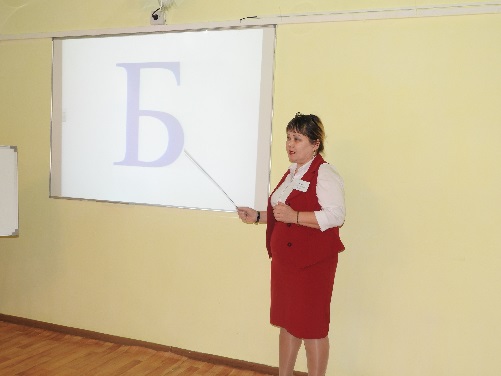 №13 «Бәйшешек» ересек тобының                                                             I-санатты тәрбиешісі, Мемлекеттік коммуналдық қазыналық кәсіпорынАтырау қаласы«Б» дыбысы және әрпімен таныстыруБілім беру саласы: «Коммуникация»Ашық ұйымдастырылған оқу қызметі: «Сауат ашу және жазу негіздері»Мақсаты: «Б» дыбысымен басталатын сөздерді айтқызып, буынға бөлуді үйрету. Сөздік қорларын толықтыру, балаларды ұқыптылыққа, ептілікке тәрбиелеу.Қолданылатын көрнекі құралдар: Слайд, текшелер, әріп қималары.Күтілетін нәтиже:Орындайды: Жұмбақ шешу, буын бөлу, талдайды, сөздерді жазу.Түсінеді: Дыбыс пен әріптің айырмашылығы.Қолданады: «Б» дыбысын дұрыс айта білу дағдыларын.Оқу қызметінің кезеңдеріТәрбиешінің іс-әрекетіБалалардың іс- әрекетіМотивациялық-қозғаушылықШаттық шеңберіне тұрғызу.Қуан, шаттаң алақай,Қуанатын күн келді.Күліп шықты күн бүгін,Қайырлы таң!Қайырлы күн!Өлең жолдарын берілген қимылмен қайталайды.Ұйымдастыру-шылық-ізденістік.-Балалар жыл мезгілін апта күндерін айтады.-Ашық оқу қызметімізді бастамас бұрын өткен әріптерді қайталап алайық.Өтілген әріптерден басталатын сөздерді ойлап үш тілде айтып шығу.Н. Т. Н. Ғ. Р. Қ. М.Бүгінгі ашық оқу – қызметімізді жаңа тақырыппен танысамыз, жаңа үйренетін дыбысымызды, әрпімізді, жұмбақ арқылы табуымыз керек.Жұмбақ шешу.Сулы жерде мекендеп,Құрлықта да секеңдепШыбын – шіркей аңдиды,Жемге қашан жетем деп.-Бақа деген сөзде басында қандай дыбыс келеді. Қане бірге «б» деп қайталайық. «Б» дыбысы және әріп.-«Б» - баспа әріп, «б» - кішкентай баспа әріп.-Дауыссыз дыбыстарды қандай текшемен белгілейміз.-«Б» дыбысынан басталатын сөздерді кім айтады?-Қане енді осы Балға, Балта, Бақа сөздерді буынға бөлейік. Ба – қа, бал – ға, бал –та.-Ендіше алдымыздағы текшемен жасамыз.-«Бақа» деген сөзге дыбыстық талдау жасау.Сергіту.Тіл жаттықтыру.Ба – ба- бақа,Та – та –тасбақа.-«Б» әрпін пайдалана отырып алдымыздағы кеспе әріптермен жазайық.Бор. Бас.Балалар жыл мезгілін, апта күндерін атап айтып береді.Балалар қайталайды.Жауабы: Бақа.Бақа деген сөзде «б» дыбысы естіледі.Қайталайды.Көреді.Дауыссыз дыбыстарды көк текшемен белгілейді.Балға, балта, бақа.Буынға бөледі.Жазады.Дыбыстық талдау жасайды.Балалар бірге қайталайды.Тапсырма орындайды.Рефлексиялық-түзетушілік-Балалар бүгін қандай жаңа дыбыс өттік?-«Б» дыбысы қандай дыбыс?-«Б» дыбысымен.-Дауыссыз дыбыс.